Αθήνα, 22-4-2024Προς: -Το Όργανο Διενέργειας Εκλογών (Ο.Δ.Ε.) για την εκλογή του Διευθυντή του Τομέα Κοινωνικής και Πολιτικής Ανάλυσης της Επικοινωνίας του Τμήματος Ε.Μ.Μ.Ε της Σχολής Ο.Π.Ε του ΕΚΠΑ   -Κοσμήτορα Σχολής Ο.Π.Ε     Καθηγητής Νικόλαος ΗρειώτηςΘέμα: «Αποστολή εκλογικού καταλόγου»Σχετ: η υπ’αριθ. Πρωτ.: 38481/22-4-2024 (ΑΔΑ:ΨΕ4946ΨΖ2Ν-Λ0Κ) προκήρυξη της Προέδρου του Τμήματος ΕΜΜΕ για την εκλογή Διευθυντή του Τομέα Κοινωνικής και Πολιτικής Ανάλυσης της ΕπικοινωνίαςΕνόψει της εκλογής του Διευθυντή του Τομέα Κοινωνικής και Πολιτικής Ανάλυσης της Επικοινωνίας του Τμήματος ΕΜΜΕ του ΕΚΠΑ με θητεία από 01-09-2024 μέχρι την 31η-08-2026, σύμφωνα με την ανωτέρω σχετική προκήρυξη, διαβιβάζεται ο εκλογικός κατάλογος με τα μέλη ΔΕΠ του εν λόγω Τομέα, για τις σχετικές νόμιμες ενέργειες.Η Προϊσταμένη της Γραμματείας του Τμήματος ΕΜΜΕ*Αθηνά Β. Σουρβίνου(*) η υπογραφή έχει τεθεί στο πρωτότυπο που τηρείται στο αρχείο της Γραμματείας του ΤμήματοςΕΚΛΟΓΙΚΟΣ ΚΑΤΑΛΟΓΟΣ ΓΙΑ ΤΗΝ ΑΝΑΔΕΙΞΗ ΔΙΕΥΘΥΝΤΗ ΤΟΥ ΤΟΜΕΑ ΚΟΙΝΩΝΙΚΗΣ ΚΑΙ ΠΟΛΙΤΙΚΗΣ ΑΝΑΛΥΣΗΣ ΤΗΣ ΕΠΙΚΟΙΝΩΝΙΑΣ ΤΟΥ ΤΜΗΜΑΤΟΣ ΕΜΜΕ ΤΟΥ ΕΚΠΑΑθήνα, 22-4-2024Γραμματεία Τμήματος Επικοινωνίας και Μ.Μ.Ε.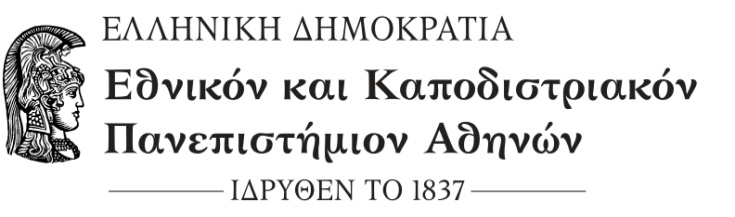 ΣΧΟΛΗ ΟΙΚΟΝΟΜΙΚΩΝ ΚΑΙ ΠΟΛΙΤΙΚΩΝ ΕΠΙΣΤΗΜΩΝΤΜΗΜΑ ΕΠΙΚΟΙΝΩΝΙΑΣ ΚΑΙ ΜΜΕΣοφοκλέους 1, Τ.Κ. 10559Τηλ.2103689408Email: sourvat@media.uoa.grΠληροφορίες: Σουρβίνου Αθηνά ΣΧΟΛΗ ΟΙΚΟΝΟΜΙΚΩΝ ΚΑΙ ΠΟΛΙΤΙΚΩΝ ΕΠΙΣΤΗΜΩΝΤΜΗΜΑ ΕΠΙΚΟΙΝΩΝΙΑΣ ΚΑΙ ΜΜΕΣοφοκλέους 1, Τ.Κ. 10559Τηλ.2103689408Email: sourvat@media.uoa.grΠληροφορίες: Σουρβίνου Αθηνά Α/αΕΠΙΘΕΤΟΟΝΟΜΑΠΑΤΡΩΝΥΜΟΒΑΘΜΙΔΑEMAIL1ΔΕΜΕΡΤΖΗΣΝΙΚΟΛΑΟΣΠΕΛΟΠΙΔΑΣΚΑΘΗΓΗΤΗΣndemert@media.uoa.gr2ΠΑΝΑΓΙΩΤΟΠΟΥΛΟΣΝΙΚΟΛΑΟΣΓΡΗΓΟΡΙΟΣΚΑΘΗΓΗΤΗΣnikopan@media.uoa.gr3ΠΑΠΑΝΑΣΤΑΣΙΟΥΝΙΚΟΛΑΟΣΙΩΑΝΝΗΣΕΠΙΚΟΥΡΟΣ ΚΑΘΗΓΗΤΗΣpapanast@media.uoa.gr4ΠΑΠΑΔΟΠΟΥΛΟΥΛΑΜΠΡΙΝΗΓΕΩΡΓΙΟΥΕΠΙΚΟΥΡΗ ΚΑΘΗΓΗΤΡΙΑlpapadop@media.uoa.gr5ΠΛΕΙΟΣ ΓΕΩΡΓΙΟΣΓΙΑΝΝΑΚΗΣΚΑΘΗΓΗΤΡΙΑgplios@media.uoa.gr6ΤΣΑΛΙΚΗΕΛΙΣΣΑΒΕΤΓΑΒΡΙΗΛ-ΕΠΑΜΕΙΝΩΝΔΑΣΚΑΘΗΓΗΤΡΙΑetsaliki@media.uoa.gr7ΤΣΕΒΑΣΑΘΑΝΑΣΙΟΣΔΗΜΗΤΡΙΟΣΑΝΑΠΛΗΡΩΤΗΣΚΑΘΗΓΗΤΗΣadtsevas@media.uoa.gr